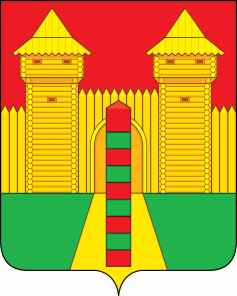 АДМИНИСТРАЦИЯ  МУНИЦИПАЛЬНОГО  ОБРАЗОВАНИЯ «ШУМЯЧСКИЙ  РАЙОН» СМОЛЕНСКОЙ  ОБЛАСТИРАСПОРЯЖЕНИЕот 07.10.2022г.  № 226-р           п. ШумячиВ соответствии со ст. 28 Устава муниципального образования «Шумячский район» Смоленской области, на основании распоряжения Администрации муниципального образования «Шумячский район» Смоленской области от 03.10.2022г. № 221-р «О создании комиссии по приему-передаче объектов основных средств и материальных ценностей муниципального бюджетного дошкольного образовательного учреждения детского сада «Хрусталик».Утвердить прилагаемый акт приема-передачи объектов основных средств и материальных ценностей муниципального бюджетного дошкольного образовательного учреждения детского сада «Хрусталик» от 07.10.2022г.И.п. Главы муниципального образования«Шумячский район» Смоленской области                                       Г.А. ВарсановаОб утверждении акта приема-передачи объектов основных средств и материальных ценностей муниципального бюджетного дошкольного образовательного учреждения детского сада «Хрусталик»